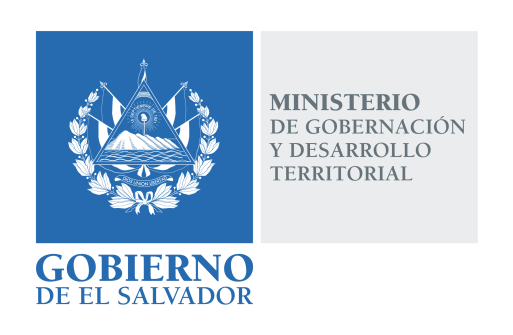 MINISTERIO DE GOBERNACIÓN Y DESARROLLO TERRITORIALREPÚBLICA DE EL SALVADOR, AMÉRICA CENTRALRESOLUCIÓN NÚMERO CIENTO NOVENTA Y OCHO. En la Unidad de Acceso a la Información Pública del Ministerio de Gobernación y Desarrollo Territorial: San Salvador, a las ocho horas con treinta minutos del día  diez de diciembre de dos mil dieciocho. CONSIDERANDO: I. Téngase por recibida la solicitud de información presentada por medio del Sistema de Gestión de Solicitudes en fecha  el  día veintisiete de noviembre del corriente año, la que fue prevenida ese mismo día y subsanada posteriormente, a nombre de la señorita ---------------------------------, registrada por esta Unidad bajo el correlativo MIGOBDT-2018-0193, en la que esencial y textualmente requiere: “1. Presupuesto y gastos destinados al mantenimiento y mejora de transporte e implementos para los bomberos; 2. Planes, Presupuestos y gastos para enseñar y capacitar al cuerpo de bomberos del país.” II. Que la referida solicitud cumple con todos los requisitos establecidos en el Art. 66 de la Ley de Acceso a la Información Pública –LAIP-, a su vez dicha información no se encuentra entre las excepciones enumeradas en los artículos 19 y 24 de la Ley y 19 de su Reglamento.  III.  Que en razón de lo anterior, conforme al Art. 70 de la LAIP, se trasladó la solicitud a la Dirección General del Cuerpo de Bomberos, la que remite la información anexa a la presente resolución.  POR TANTO, conforme a los Arts. 86 Inciso 3° de la Constitución y Arts. 2, 7, 9, 50, 62,  72 y 82 de la Ley de Acceso a la Información Pública, esta Unidad de Acceso a la Información Pública, RESUELVE: 1°) Concédase el acceso a la información pública. 2°) Entréguese la información solicitada. 3°) Remítase la presente por el medio señalado para tal efecto.  NOTIFÍQUESE. – Licda. Jenni Vanessa Quintanilla GarcíaOficial de Información Ad Honorem. 